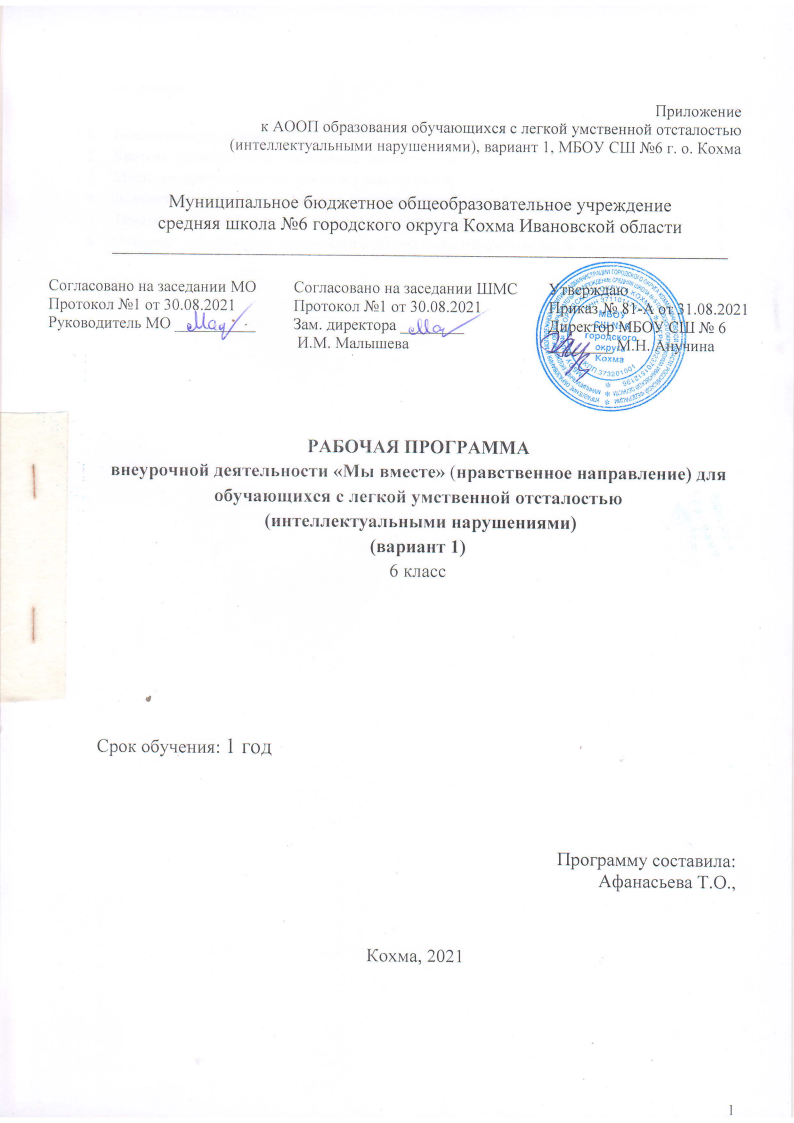 Содержание1ПОЯСНИТЕЛЬНАЯ ЗАПИСКАНастоящая программа составлена в соответствии с требованиями федерального государственного образовательного стандарта образования обучающихся с умственной отсталостью (интеллектуальными нарушениями) и на основе нормативно – правовых документов:.Адаптированной основной общеобразовательной программы общего образования обучающихся с умственной отсталостью (интеллектуальными нарушениями), вариант 1 Муниципального бюджетного общеобразовательного учреждения средняя школа № 6 городского округа Кохма Ивановской области;Учебного плана Муниципального бюджетного общеобразовательного учреждения средняя школа № 6 городского округа Кохма Ивановской области для обучающихся с умственной отсталостью (интеллектуальными нарушениями), вариант 1. Цель:формирование ценностных ориентиров, развитие традиций народов России, носящий воспитательный и развивающий характер1.2. Задачи:-развитие	активности, самостоятельности	и	независимости	в повседневной жизни;-развитие возможных избирательных способностей и интересов ребенка в разных видах деятельности;-формирование основ нравственного самосознания личности, умения правильно оценивать окружающее и самих себя,-формирование эстетических потребностей, ценностей и чувств;-развитие трудолюбия, способности к преодолению трудностей, целеустремлённости и настойчивости в достижении результата;-расширение представлений ребенка о мире и о себе, его социального опыта;-формирование положительного отношения к базовым общественным ценностям; -формирование умений, навыков социального общения людей;-расширение круга общения, выход обучающегося за пределы семьи и образовательной организацииКРАТКАЯ ХАРАКТЕРИСТИКА ВНЕУРОЧНОЙ ДЕЯТЕЛЬНОСТИЦенностная ориентация человека испокон веков была неразрывно связана с культурой народа, воплотившей идеалы, верования не только в словесном и художественном творчестве, но и в жизненном укладе, быте, календаре. Образовательная программа реализует идею изучения и развития народной культуры в целях сохранения наследия, возрождения традиций и духовности народов России. Программа построена с учетом возрастных особенностей и интересов детей.МЕСТО ВНЕУРОЧНОЙ ДЕЯТЕЛЬНОСТИВнеурочная деятельность по нравственному направлению «Мы вместе» интегрируется с различными учебными предметами и направлениями коррекционной работы и входит в область внеурочных мероприятий. Количество часов: в неделю -1 ч, в год - 34 ч.4.ЛИЧНОСТНЫЕ РЕЗУЛЬТАТЫ ОСВОЕНИЯ ПРОГРАММЫ ВНЕУРОЧНОЙ ДЕЯТЕЛЬНОСТИПО НРАВСТВЕННОМУ НАПРАВЛЕНИЮ «МЫ ВМЕСТЕ» ценностное	отношение	и	любовь	к	близким,	к	образовательному учреждению, своему селу, городу, народу, России;ценностное отношение к труду и творчеству, человеку труда, трудовым достижениям России и человечества, трудолюбие;осознание себя как члена общества, гражданина Российской Федерации, жителя конкретного региона;элементарные представления об эстетических и художественных ценностях отечественной культуры;эмоционально-ценностное отношение к окружающей среде, необходимости ее охраны;уважение к истории, культуре, национальным особенностям, традициям и образу жизни других народов;расширение круга общения, развитие навыков сотрудничества со взрослыми и сверстниками в разных социальных ситуациях; принятие и освоение различных социальных ролей;принятие и освоение различных социальных ролей, умение взаимодействовать с людьми, работать в коллективе;способность ориентироваться в окружающем мире, выбирать целевые и смысловые установки в своих действиях и поступках, принимать элементарные решения;способность организовывать свою деятельность, определять ее цели и задачи, выбирать средства реализации цели и применять их на практике, оценивать достигнутые результаты;Планируемые результаты реализации программы любовь к близким, к образовательной организации, своему городу, народу, России; стремление активно участвовать в делах класса, школы, семьи, города; положительное отношение к своему языку и культуре; элементарные представления о национальных героях и важнейших событиях истории России и её народов; негативное отношение к нарушениям порядка в классе, дома, на улице, к невыполнению человеком своих обязанностей; элементарные представления о роли традиционных религий в развитии Российского государства, в истории и культуре нашей страны; представления о правилах этики, культуре речи; стремление избегать плохих поступков, умение признаться в плохом поступке и проанализировать его;представления о нравственных основах учёбы, ведущей роли образования, труда и значении трудовой деятельности в жизни человека и общества;уважение к труду и творчеству старших и младших товарищей, сверстников;умение организовать свое рабочее место в соответствии с предстоящим видом деятельности;-   отрицательное отношение к лени и небрежности в труде и учёбе, небережливому отношению к результатам труда людей.5. ТЕМАТИЧЕСКИЙ ПЛАНИРОВАНИЕ6. ОПИСАНИЕ МАТЕРИАЛЬНО-ТЕХНИЧЕСКОГО ОБЕСПЕЧЕНИЯ ОБРАЗОВАТЕЛЬНОЙДЕЯТЕЛЬНОСТИСредства обучения:компьютер;разработки мультимедийных презентаций, виртуальных экскурсий, учебных фильмов;печатные пособия (таблицы) по разделам программы;предметные и сюжетные картинки по темам.Список литературы:Сулейманов А.М. – «Детский игровой фольклор» - Уфа: Китап, 2007Сулейманов А.М., Галяутдинов И.Г. – «Башкирский детский фольклор» - Уфа: Китап, 20113.Козлов Э., Петрова В., Хомякова И. Азбука нравственности. // Воспитание школьников., 2004-2007. - № 1-9.4.Концепция духовно-нравственного развития и воспитания личности гражданина России – М.: Просвещение, 2011.5.Тисленкова И.А. Нравственное воспитание: для организаторов воспитательной работы и классных руководителей. – М.: ПросвещениеСавельева С.А. Классный час «Эмоции и чувства – мои враги и друзья». Справочник классного руководителя. 2008. № 10.Селевка Г.К. Познай себя. – М.: Народное образование. 2006.Созонов В.П. Организация воспитательной работы в классе. – М.: Центр «Педагогический поиск». 2001.1.Пояснительная записка32.Краткая характеристика внеурочной деятельности33.Место внеурочной деятельности в учебном плане34.Личностные результаты освоения программы внеурочной деятельности45.Тематическое планирование внеурочной деятельности56.Описание материально-технического обеспечения образовательной деятельности6Сроки проведенияТемаФорма проведения/содержаниеКоличество часовСентябрь1.«Здравствуй, школа».Беседа/развитие интереса к учению, формирование положительной мотивации к учебной деятельности1Сентябрь2. «Будем дружить».Игра/углубленное осмысление понятия «дружба», «друг», осознании своих обязанностей перед друзьями.1Сентябрь3.Составление схемы «Дорога в школу» (дорога из дома в школу).Занятие/составление схемы1Сентябрь4. «Мой класс – моя семья».Беседа/обобщение знаний о семье и её значение в жизни каждого человека, формирование чувства гордости за свой класс, формирование дружеских взаимоотношений, расширение словарного запаса и работа над внятностью речи и произношением.1Октябрь1.«Ты у себя дома».Беседа-диалог/формирование чувства национальной гордости, гражданского достоинства, любви к Отечеству и своему народу (от любви к своей семье до любви к Родине)1Октябрь2.«Родные люди, родственные отношения».Познавательное занятие/формирование представления детей о родственных отношениях, о их роли в семье; коррекция межличностных отношений на основе развития способности оказать помощь и поддержку другому1Октябрь3.«Мои права и обязанности в группе – семье».Внеклассное занятие/Основной Закон государства. День Конституции. Мои права и обязанности в группе-семье. Конвенция ООН о правах ребенка.1Октябрь4.«Я — школьник». «Школьные вещи».Конструирование/что позволяет ребенку успешно адаптироваться в школьной системе?1Ноябрь1.Как можно обращаться к людямБеседа /умения и привычки, которые облегчают установление контактов, сохраняют естественность в общении людей, помогают в создании атмосферы доверия.1Ноябрь2. «История моего имени и фамилии».Познавательное занятие/знакомство с происхождением имен, фамилий, со значением имени для человека1Ноябрь3. «Мои семейные реликвии».Беседа/предметы, которые бережно хранятся в семье1Ноябрь4. «Живем семьей единой»Занятие –игра/Знакомство с национальными культурами1Декабрь1. «Моя родословная».Беседа-рассуждение/составление дерева-родословной семьи1Декабрь2.«Портрет мамы (отца, сестры, брата)».Рисование/описание близкого родственника1Декабрь3.«Мои предки в труде и в бою».Беседа – диалог/просмотр тематического фильма1Декабрь4.«Новый год – праздник семейный».Беседа-диалог/изготовление новогодней открытки1Январь1.«Семейные праздники и традиции».Рисование/проведение семейных праздников, с целью развития ценностного отношения к семье, создание положительной эмоциональной среды между детьми, родителями. Изображение любимого праздника на рисунке1Январь2.  «Любимые праздники в нашей семье»Занятие – игра/какие праздники являются в семье любимыми?1Январь3.«Семейная этика».Беседа/ чтение по ролям1Февраль1. «Без корня и полынь не растет».Беседа/формирование интереса к истории семьи и дома.1Февраль2. «Я горжусь своей семьей».Сюжетно-ролевая игра «Семья»1Февраль3.«Что такое «мир в семье?»Беседа/правила общения в семье1Февраль4.Какой бы я хотел видеть свою страну? Семейное законодательство.Вечер вдвоем (игра-ситуация).1Март1.«Народ и я – единая семья».Беседа/формирование чувства национальной гордости, гражданского достоинства, любви к Отечеству и своему народу.1Март2. «Отец, Отчизна, Отечество».Просмотр видеофильма/Защита Отечества1Март3.«Искусство моего края»Презентация/Краеведение родного края1Апрель1. «Что значит быть хорошим сыном или дочерью?».Беседа/никогда не проявлять свои недостатки, всегда выражать активную жизненную позицию1Апрель2.«Простые истории человеческой дружбы».Классный час/чувство толерантности в классном коллективе1Апрель3.«Идеалы и анти-идеалы».Тренинг1Апрель4.«Фильм о моем классе».Презентация1Апрель5. «Праздничный сюрприз для ветерана».Участие в акции по изготовлению подарка для ветерана1Май1. «Без труда жить – только небо коптить»Подвижная игра1Май2.«Письмо солдату».Конкурс сочинений к Дню Победы1Май3. « Скоро лето».Конкурс рисунков на асфальте1ИТОГО34 часа